ПРОЕКТСовет депутатов муниципального образования Казахское сельское поселение Кош-Агачского района Республики Алтай(четвертая очередная сессия пятого созыва)РЕШЕНИЕОт  «    » декабря 2020 года.№4-3«О  переименовании     улицы      с.  Жана  Аул МО  «Казахское  сельское  поселение»           На    основании    пункта 21 части 1 статьи 14 Федерального закона от 6 октября 2003 г. N 131-Фз "Об общих принципах организации местного самоуправления в Российской Федерации", Постановление Правительства РФ от 19.11.2014 N 1221 "Об утверждении Правил присвоения, изменения и аннулирования адресов",    в    соответствии   с     Законом     Республики   Алтай    от 13.01.2005 N 10-РЗ "Об образовании муниципальных образований, наделении соответствующим статусом и установлении их границ",    Уставом    МО   «Казахское   сельское  поселение»,     РЕШИЛ: Улицу  «Чуйская» административного    центра     МО   «Казахское    сельское   поселение»   село   Жана   Аул переименовать     в  улицу     имени     «Ауелхана    Джаткамбаева» село   Жана  Аул;В  срок   до   01.06.2021  года     завершить        переадресацию      улицы  «Чуйская»   в  улицу   «Ауелхана   Джаткамбаева»;Разместить    сведений    в    государственном   адресном реестре сведения об адресах  МО  «Казахское   сельское  поселение»;Настоящее решение   вступает  в  законную  силу    с 1 мая 2021года;Настоящее   решение     опубликовать   в   газете   «Чуйские  зори».    Глава Казахского сельского поселения ____________Т.О.МуктасыровСовет депутатов муниципального образования Казахское сельское поселение Кош-Агачского района Республики Алтай(четвертая очередная сессия пятого созыва)РЕШЕНИЕОт  28 декабря 2020 года.№4-3«О  переименовании     улицы      с.  Жана  Аул МО  «Казахское  сельское  поселение»           На    основании    пункта 21 части 1 статьи 14 Федерального закона от 6 октября 2003 г. N 131-Фз "Об общих принципах организации местного самоуправления в Российской Федерации", Постановление Правительства РФ от 19.11.2014 N 1221 "Об утверждении Правил присвоения, изменения и аннулирования адресов",    в    соответствии   с     Законом     Республики   Алтай    от 13.01.2005 N 10-РЗ "Об образовании муниципальных образований, наделении соответствующим статусом и установлении их границ",    Уставом    МО   «Казахское   сельское  поселение»,     РЕШИЛ: Улицу  «Чуйская» административного    центра     МО   «Казахское    сельское   поселение»   село   Жана   Аул переименовать     в  улицу     имени     «Ауелхана    Джаткамбаева» село   Жана  Аул;В  срок   до   01.06.2021  года     завершить        переадресацию      улицы  «Чуйская»   в  улицу   «Ауелхана   Джаткамбаева»;Разместить    сведений    в    государственном   адресном реестре сведения об адресах  МО  «Казахское   сельское  поселение»;Настоящее решение   вступает  в  законную  силу    с 1 мая 2021года;Настоящее   решение     опубликовать   в   газете   «Чуйские  зори».    Глава Казахского сельского поселения ____________Т.О.МуктасыровМУНИЦИПАЛЬНОЕ ОБРАЗОВАНИЕКАЗАХСКОЕ СЕЛЬСКОЕ ПОСЕЛЕНИЕКОШ – АГАЧСКОГО РАЙОНАРЕСПУБЛИКИ АЛТАЙ649785 с. Жана-Аулул. Абая, 9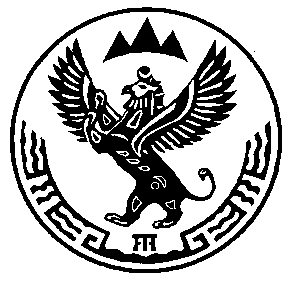 МУНИЦИПАЛ ТÖЗÖЛМÖКАЗАХСКОЕ СЕЛЬСКОЕ ПОСЕЛЕНИЕКОШ – АГАЧСКОГО РАЙОНААЛТАЙ РЕСПУБЛИКА649785 Жана-Аул  j.Абая  ором, 9МУНИЦИПАЛЬНОЕ ОБРАЗОВАНИЕКАЗАХСКОЕ СЕЛЬСКОЕ ПОСЕЛЕНИЕКОШ – АГАЧСКОГО РАЙОНАРЕСПУБЛИКИ АЛТАЙ649785 с. Жана-Аулул. Абая, 9МУНИЦИПАЛ ТÖЗÖЛМÖКАЗАХСКОЕ СЕЛЬСКОЕ ПОСЕЛЕНИЕКОШ – АГАЧСКОГО РАЙОНААЛТАЙ РЕСПУБЛИКА649785 Жана-Аул  j.Абая  ором, 9